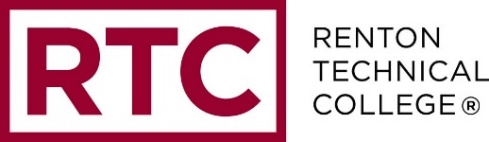 College Council MeetingMonday, February 26, 2018 (I-202)____________________________________________________________________________AGENDA1. Welcome and introductions					All2. Review and approval of January minutes				All3. Review of mid-year unit plan updates				Neal Parker4. Update on monitoring report and scorecard			Michelle CampbellMonitoring report draft – May 1Report sent to College Council – May 11KPIs scored at College Council – May 21Report finalized – May 25Report shared with campus and board of trustees – June 135. Surveys update							Neal Parker/Jichul KimEmployee satisfaction surveyEmployee engagement survey resultsCCSSESpring surveys6. Guided pathways update						Michelle C/Angel ReynaStatus of scale of adoption assessment toolQ and A from all-college meeting discussionCollege Council 2017-18 GoalsMonitor the strategic plan implementation processIncrease the communication and transparency of college governance across campusMonitor progress towards preparation for next year seven accreditation visitFuture Meetings: Meetings will occur on the third Monday of every month from 2:30-4:00 p.m. in I-202, unless otherwise stated. Meeting schedule is as follows:March 19April 23May 21June 18NOTE: All meetings for the 2017-18 academic year are listed on the College Council calendar in SharePoint as well as on the College Council webpage located here: http://www.rtc.edu/governance-meetings 